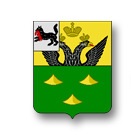 ОФИЦИАЛЬНЫЙ ВЕСТНИК БАЛАГАНСКОГО МУНИЦИПАЛЬНОГО ОБРАЗОВАНИЯ( ПУБЛИЧНОЕ ИЗДАНИЕ НОРМАТИВНЫХ ПРАВОВЫХ АКТОВ   ОРГАНОВ МЕСТНОГО САМОУПРАВЛЕНИЯ БАЛАГАНСКОГО МУНИЦИПАЛЬНОГО ОБРАЗОВАНИЯ)№ 3         13.03.2018 года                                                                                   Учредитель: Администрация Балаганского муниципального образования.Редактор: Глава Балаганского муниципального образования  Лобанов Н.И.Адрес: Россия,666391,Иркутская область, Балаганский район, р.п.Балаганск, ул. Мира,6 тел. 83954850472Тираж 17 экземпляров. Бесплатно.Изготовитель и распространитель: Администрация Балаганского муниципального образования.21.02.2018 Г № 29РОССИЙСКАЯ ФЕДЕРАЦИЯ
ИРКУТСКАЯ ОБЛАСТЬБАЛАГАНСКИЙ РАЙОН АДМИНИСТРАЦИЯ БАЛАГАНОГОМУНИЦИПАЛЬНОГО ОБРАЗОВАНИЯПОСТАНОВЛЕНИЕО ПРОВЕДЕНИЕ АУКЦИОНА НА ПРАВО ЗАКЛЮЧЕНИЯ ДОГОВОРА АРЕНДЫ  ЗЕМЕЛЬНОГО УЧАСТКА С КАДАСТРОВЫМ НОМЕРОМ 38:01:010208:111С РАЗРЕШЕННЫМ ИСПОЛЬЗОВАНИЕМ: ДЛЯ СТРОИТЕЛЬСТВА МАГАЗИНАВ соответствии со ст. 11, 39.2, 39.11, 39.12, 39.14 Земельного Кодекса Российской Федерации, постановлением администрации Балаганского муниципального образования от 23.05.2016 года № 138 «Об утверждении Административного регламента предоставления муниципальной услуги «Предоставление земельных участков, находящихся в муниципальной собственности Балаганского муниципального образования на торгах», Уставом Балаганского муниципального образованияПОСТАНОВЛЯЕТ:1. Ведущему специалисту по вопросам ЖКХ и земельному контролю Балаганского муниципального образования (Чупину А.А.):1.1 организовать проведение открытого аукциона на право заключения договора аренды земельного участка с кадастровым номером 38:01:010208:111, категория земель: земли населенных пунктов, с разрешенным использованием: для строительства магазина, расположенного по адресу: Иркутская область, Балаганский район, р.п.. Балаганск, ул. Ангарская, 70, общей площадью 700 кв.м.;1.2. установить начальную цену предмета аукциона на  право заключения договора аренды  земельного участка,  в размере двух процентов кадастровой стоимости земельного участка. 1.3. опубликовать извещение о проведение аукциона в официальном вестнике Балаганского муниципального образования, на официальном сайте администрации Балаганского муниципального образования и на официальном сайте Российской Федерации для размещения информации о проведении торгов www.torgi.gov.ru в сети «Интернет».2. Заключить договор аренды указанного земельного участка с победителем аукциона.3. Контроль за исполнением данного постановления оставляю за собой.4. Постановление вступает в законную силу со дня подписания.Глава Балаганского муниципального образованияН.И. Лобанов26.02. 2018 Г № 31РОССИЙСКАЯ ФЕДЕРАЦИЯ
ИРКУТСКАЯ ОБЛАСТЬБАЛАГАНСКИЙ РАЙОН АДМИНИСТРАЦИЯ БАЛАГАНОГОМУНИЦИПАЛЬНОГО ОБРАЗОВАНИЯПОСТАНОВЛЕНИЕО ПРОВЕДЕНИЕ АУКЦИОНА НА ПРАВО ЗАКЛЮЧЕНИЯ ДОГОВОРА АРЕНДЫ  ЗЕМЕЛЬНОГО УЧАСТКА С КАДАСТРОВЫМ НОМЕРОМ 38:01:010219:159С РАЗРЕШЕННЫМ ИСПОЛЬЗОВАНИЕМ: ДЛЯ СТРОИТЕЛЬСТВА АЗСВ соответствии со ст. 11, 39.2, 39.11, 39.12, 39.14 Земельного Кодекса Российской Федерации, постановлением администрации Балаганского муниципального образования от 23.05.2016 года № 138 «Об утверждении Административного регламента предоставления муниципальной услуги «Предоставление земельных участков, находящихся в муниципальной собственности Балаганского муниципального образования на торгах», Уставом Балаганского муниципального образованияПОСТАНОВЛЯЕТ:1. Ведущему специалисту по муниципальному имуществу Балаганского муниципального образования (Чупину А.А.):1.1 организовать проведение открытого аукциона на право заключения договора аренды земельного участка с кадастровым номером 38:01:010219:159, категория земель: земли населенных пунктов, с разрешенным использованием: для строительства АЗС, расположенного по адресу: Иркутская область, Балаганский район, р.п.. Балаганск, ул. Панкратьева, напротив перекрестка с ул. Кольцевая, общей площадью 1195 кв.м.;1.2. установить начальную цену предмета аукциона на  право заключения договора аренды  земельного участка,  в размере двух процентов кадастровой стоимости земельного участка. 1.3. опубликовать извещение о проведение аукциона в официальном вестнике Балаганского муниципального образования, на официальном сайте администрации Балаганского муниципального образования и на официальном сайте Российской Федерации для размещения информации о проведении торгов www.torgi.gov.ru в сети «Интернет».2. Заключить договор аренды указанного земельного участка с победителем аукциона.3. Контроль за исполнением данного постановления оставляю за собой.4. Постановление вступает в законную силу со дня подписания.Глава Балаганского муниципального образованияН.И. Лобанов26.02.2018г. №30РОССИЙСКАЯ ФЕДЕРАЦИЯИРКУТСКАЯ ОБЛАСТЬБАЛАГАНСКИЙ РАЙОНАДМИНИСТРАЦИЯ БАЛАГАНСКОГО МУНИЦИПАЛЬНОГО ОБРАЗОВАНИЯПОСТАНОВЛЕНИЕО ВНЕСЕНИИ ИЗМЕНЕНИЙ В ПОСТАНОВЛЕНИЕ АДМИНИСТРАЦИИ БАЛАГАНСКОГО МУНИЦИПАЛЬНОГО ОБРАЗОВАНИЯОТ 28.11.2016 г. № 416 «ОБ УТВЕРЖДЕНИИ МУНИЦИПАЛЬНОЙ ПРОГРАММЫ «ОРГАНИЗАЦИЯ ДОСУГА НАСЕЛЕНИЯ, ПРОВЕДЕНИЕ КУЛЬТУРНО-МАССОВЫХ МЕРОПРИЯТИЙ В БАЛАГАНСКОМ МУНИЦИПАЛЬНОМ ОБРАЗОВАНИИ НА 2017-2020 ГГ»В соответствии со статьей 179 Бюджетного кодекса Российской Федерации, подпунктом 12, 13, 15 пункта 1 статьи 6 Устава Балаганского муниципального образованияПОСТАНОВЛЯЕТ:1.Внести изменение в постановление администрации Балаганского муниципального образования Об утверждении муниципальной программы «Организация досуга населению, проведение праздничных и культурно-массовых мероприятий в Балаганском муниципальном образовании на 2017-2020 гг» в часть 5.«Перечень мероприятий Программы, объем и источники их финансирования»1.1. пункт 1 изложить в следующей редакции: Широкая масленица объем финансирования на 2018 год - 0тыс. руб.1.2. добавить пункт 6 «Прочие мероприятия»на 2018 год-100,0тыс. руб.2. Настоящее постановление вступает в силу после его официального опубликования (обнародования).3. Контроль за выполнением настоящего постановления возложить на начальника финансово-экономического отдела администрации Балаганского муниципального образования Тугарину Г.Н.Глава Балаганского 								муниципального образованияН.И.Лобанов06.03.2018 ГОДА	№2/1-ГДРОССИЙСКАЯ ФЕДЕРАЦИЯИРКУТСКАЯ ОБЛАСТЬБАЛАГАНСКИЙ РАЙОНБАЛАГАНСКОЕ МУНИЦИПАЛЬНОЕ ОБРАЗОВАНИЕ ДУМА ЧЕТВЕРТОГО СОЗЫВАРЕШЕНИЕОБ УТВЕРЖДЕНИИ ПЛАНА РАБОТЫ ДУМЫ БАЛАГАНСКОГО МУНИЦИПАЛЬНОГО ОБРАЗОВАНИЯ ЧЕТВЕРТОГО СОЗЫВА НА 2018 ГОДВ соответствии со ст. ст. 31, 33 Устава Балаганского муниципального образования Дума Балаганского муниципального образованияРЕШИЛА:1.Утвердить План работы Думы Балаганского муниципального образования четвертого созыва на 2018 год (прилагается).2.Данное решение вступает в силу со дня подписания.3.Контроль за исполнением настоящего решения оставляю за собой.Председатель ДумыБалаганского муниципального образованияМ.А. ХрипкоГлава Балаганского муниципального образованияН.И. ЛобановПриложение  
к решению Думы Балаганского муниципального образования
от 06.03.2018 года №2/1-ГДПЛАН
РАБОТЫ ДУМЫ ЧЕТВЕРТОГО СОЗЫВА БАЛАГАНСКОГОМУНИЦИПАЛЬНОГО ОБРАЗОВАНИЯ НА 2018 ГОД06.03.2018 Г.  № 2/2-ГДРОССИЙСКАЯ ФЕДЕРАЦИЯИРКУТСКАЯ ОБЛАСТЬБАЛАГАНСКИЙ РАЙОНБАЛАГАНСКОЕ МУНИЦИПАЛЬНОЕ ОБРАЗОВАНИЕ ДУМА ЧЕТВЕРТОГО СОЗЫВАРЕШЕНИЕОБ ИЗБРАНИИ В ЧЛЕНЫ СОВЕТА ЗАКОНОДАТЕЛЬНОГО СОБРАНИЯ ИРКУТСКОЙ ОБЛАСТИ ПО ВЗАИМОДЕЙСТВИЮ С ПРЕДСТАВИТЕЛЬНЫМИ ОРГАНАМИ ИРКУТСКОЙ ОБЛАСТИ В соответствии Положением о Совете Законодательного собрания Иркутской области по взаимодействию с представительными органами Иркутской области, утвержденного Постановлением Законодательного собрания Иркутской области от 20.12.2007 № 38/13/7-СЗ, Дума Балаганского муниципального образованияРЕШИЛА:1.Включить в состав Света законодательного собрания Иркутской области по взаимодействию с представительными органами Иркутской области в 2018 году Хрипко Михаила Анатольевича, председателя Думы Балаганского муниципального образования.2.Опубликовать данное решение в «Официальном вестнике Балаганского муниципального образования» и разместить на официальном сайте администрации Балаганского муниципального образования http://admbalagansk.ru/.3.Решение вступает в силу со дня подписания.Председатель Думы Балаганского муниципального образования М.А. ХрипкоГлава Балаганского муниципального образования Н.И. Лобанов06.03.2018 Г.  № 2/3-ГДРОССИЙСКАЯ ФЕДЕРАЦИЯИРКУТСКАЯ ОБЛАСТЬБАЛАГАНСКИЙ РАЙОНБАЛАГАНСКОЕ МУНИЦИПАЛЬНОЕ ОБРАЗОВАНИЕ ДУМА ЧЕТВЕРТОГО СОЗЫВАРЕШЕНИЕОБ УТВЕРЖДЕНИИ ГРАФИКА ПРИЕМА ГРАЖДАН ДЕПУТАТАМИ ДУМЫ БАЛАГАНСКОГО МУНИЦИПАЛЬНОГО ОБРАЗОВАНИЯ ЧЕТВЕРТОГО СОЗЫВА НА 2018 ГОДВ соответствии со ст. ст. 31, 33 Устава Балаганского муниципального образования Дума Балаганского муниципального образованияРЕШИЛА:1.Утвердить график приема граждан депутатами Думы Балаганского муниципального образования четвертого созыва на 2018 год (прилагается).2.Опубликовать данное решение в «Официальном вестнике Балаганского муниципального образования» и разместить на официальном сайте администрации Балаганского муниципального образования http://admbalagansk.ru.3.Данное решение вступает в силу со дня подписания.4.Контроль за исполнением настоящего решения оставляю за собой.Председатель ДумыБалаганского муниципального образованияМ.А. ХрипкоГлава Балаганского муниципального образованияН.И. ЛобановПриложение  
к решению Думы Балаганского муниципального образования
от 06.03.2018 г. № 2/3-ГДГРАФИК ПРИЕМА ГРАЖДАН ДЕПУТАТАМИ ДУМЫ БАЛАГАНСКОГО МУНИЦИПАЛЬНОГО ОБРАЗОВАНИЯ ЧЕТВЕРТОГО СОЗЫВА НА 2018 ГОДКаждый вторник (кроме праздничных дней) с 1800 часов до 1900 часов.06.03.2018 Г.  № 2/5-ГДРОССИЙСКАЯ ФЕДЕРАЦИЯИРКУТСКАЯ ОБЛАСТЬБАЛАГАНСКИЙ РАЙОНДУМАБАЛАГАНСКОГО МУНИЦИПАЛЬНОГО ОБРАЗОВАНИЯЧЕТВЕРТОГО СОЗЫВАРЕШЕНИЕО ВНЕСЕНИЕ ИЗМЕНЕНИЙ В РЕШЕНИЕ ДУМЫ БАЛАГАНСКОГО МУНИЦИПАЛЬНОГО ОБРАЗОВАНИЯ ОТ 12.10.2017 №2/1-ГД «ОБ УТВЕРЖДЕНИИ ПРАВИЛ БЛАГОУСТРОЙСТВА ТЕРРИТОРИИБАЛАГАНСКОГО МУНИЦИПАЛЬНОГО ОБРАЗОВАНИЯ» В целях улучшения санитарного содержания и благоустройства территории Балаганского муниципального образования, в целях исполнения Закона Иркутской области от 24.12.2014 N 173-ОЗ «Об отдельных вопросах регулирования административной ответственности в области благоустройства территорий муниципальных образований Иркутской области», руководствуясь Уставом Балаганского муниципального образования, Дума Балаганского муниципального образования четвертого созываРЕШИЛА:1. Внести изменения в решение Думы Балаганского муниципального образования от 12.10.2017 № 2/1-ГД «Об утвержденииправил благоустройства территории Балаганского муниципального образования»:1.1. дополнить пункт 9.3 частью 10.1 и изложить в следующей редакции:10.1) содержание (свободный выгул и выпас) домашних животных, птиц на селитебной территории Балаганского муниципального образования в границах населенного пункта Балаганска;1.2.дополнить пункт 10.5.14 после слов «Правила содержания домашних животных» словом «птиц».2. Настоящее решение опубликовать в Официальном вестнике и на официальном сайте администрации Балаганского муниципального образования http://admbalagansk.ru/.3. Настоящее решение вступает в силу со дня его официального опубликования.Председатель Думы БалаганскогоМуниципального образованияМ.А. ХрипкоГлава Балаганского муниципального образованияН.И. Лобанов06.03.2018 Г.  № 2/6-ГДРОССИЙСКАЯ ФЕДЕРАЦИЯИРКУТСКАЯ ОБЛАСТЬБАЛАГАНСКИЙ РАЙОНДУМАБАЛАГАНСКОГО МУНИЦИПАЛЬНОГО ОБРАЗОВАНИЯЧЕТВЕРТОГО СОЗЫВАРЕШЕНИЕ«О ВНЕСЕНИИ ИЗМЕНЕНИЙ В РЕШЕНИЕ ДУМЫ БАЛАГАНСКОГО МУНИЦИПАЛЬНОГО ОБРАЗОВАНИЯ ОТ 25.12.2017 Г. №6/1-ГД «О БЮДЖЕТЕ БАЛАГАНСКОГО МУНИЦИПАЛЬНОГО ОБРАЗОВАНИЯ НА 2018 ГОД И ПЛАНОВЫЙ ПЕРИОД 2019 И 2020 ГОДОВ»На основании  статьи 31 Устава Балаганского муниципального образования Дума Балаганского муниципального образованияРЕШИЛА:Внести изменения в решение Думы Балаганского муниципального образования от 25.12.2017 г. № 6/1-ГД  «О бюджете Балаганского муниципального образования на 2018 год и плановый период 2019 и 2020 годов»1. Пункт 1 изложить в следующей редакции:«Утвердить основные характеристики бюджета Балаганского муниципального образования на 2018 год :- общий объем доходов бюджета в сумме 24 873,0 тыс.руб., в том числе безвозмездные поступления в сумме  11035,7 тыс.руб., в том числе из других бюджетов в сумме  11035,2 тыс.руб.- общий объем расходов в сумме   24 873,0  тыс.руб.- размер дефицита в сумме 0,0 тыс.руб. или  0% от годового объема доходов без учета утвержденного объема безвозмездных поступлений»2. Основные  характеристики  бюджета Балаганского муниципального образования на  плановый период 2019 и 2020 годов» оставить без изменений3. Приложения 1,4,5,6 изложить в новой редакции4. Изменить КВР 417 «Капитальные вложения на строительство объектов недвижимого имущества государственными (муниципальными) учреждениями на КВР 414 «Бюджетные инвестиции в объекты капитального строительства государственной (муниципальной) собственности»5. Настоящее решение опубликовать (обнародовать) в официальном вестнике Балаганского муниципального образования и на официальном сайте администрации Балаганского муниципального образования http://admbalagansk.ru/.6. Настоящее решение вступает в силу со дня опубликования (обнародования).Председатель ДумыБалаганского муниципальногообразованияМ.А. ХрипкоГлава Балаганскогомуниципального образованияН.И. ЛобановПОЯСНИТЕЛЬНАЯ ЗАПИСКАк проекту решения Думы Балаганского муниципального образованияо внесении изменений в решения № 6/1-ГД от 25.12.2017г«О бюджете Балаганского муниципального образования на 2018 год и плановый период 2019 и 2020 годов»Необходимость внесения изменений в бюджет Балаганского муниципального обьразования на 2018 год связана с:- изменением доходной части  в связи с увеличением  доходов по видам поступлений ;-уточнением  кодов бюджетной классификации в части вида расходовИзменение доходной части бюджета поселенияДоходная часть бюджета поселения предлагается к увеличению  в общей сумме на 897,0 тыс.руб.:1. в  части налоговых и неналоговых поступлений :- по коду 182 10102010010000110 «Налог на доходы физических лиц с доходов, источником которых является налоговый агент, за исключением доходов, в отношении которых исчисление и уплата налога осуществляется в соответствии со ст.227,227.1 и 228 НК РФ – увеличение на 668,0 тыс.руб.- по коду 182 106 06043130000110 «Земельный налог с физических лиц, обладающих земельным участком, расположенным в границах городских поселений» – увеличение на 200,0 тыс. руб;- по коду 182 10503010010000 110 « Единый сельскохозяйственный налог» -увеличение на 2,0 тыс.руб.Код 993 20000000000000000 «Безвозмездные поступления» - увеличение на 27,0 тыс.руб. на основании Решения Думы Балаганского района от 29.01.18г №1/2-РДОбщий объем доходов бюджета составляет  24 873,0 тыс. рублей.Изменение расходной части бюджета поселенияОбщий объем расходов бюджета предлагается к утверждению с учетом изменений доходной части  в сумме 24 873,0 тыс. рублей.Основные изменения бюджета поселения по разделам классификации расходов отражены ниже.	1. Раздел 01 «Общегосударственные расходы »	Предлагается увеличение по разделу  01 « Общегосударственные вопросы» Подраздел 04 «Функционирование Правительства Российской Федерации, высших исполнительных органов власти субъекта Российской Федерации, местных администраций»- увеличение  на 394,6 тыс.руб. В соответствии с Указами Губернатора Иркутской области от 19.10.2017 г № 191-УГ «Об увеличении (индексации)  размеров окладов месячного содержания государственный гражданских служащих Иркутской области» и  192-УГ от 19 октября 2017 г «Об индексации размеров должностных окладов работников, замещающих должности, не являющиеся должностями государственной службы Иркутской области, и  вспомогательного персонала органов государственной власти Иркутской области и иных государственных органов Иркутской области», и в соответствии со ст.1 ФЗ РФ от 19.06.2000г № 82 «О минимальном размере оплаты труда», (компенсационные доплаты работнику в размере образовавшейся разницы, в случае, если сумма фактически начисленной месячной заработной платы работника, полностью отработавшему норму рабочего времени ниже ) -  увеличение ФОТ 479,8 тыс.руб.В связи с Решением Арбитражного суда Иркутской области от 11 мая 2016г (дело № А19-16152/2015)  о взыскании с Администрации Балаганского муниципального образования  в пользу ФГУП «Почта России» неосновательного обогащения в размере 250 706,05 руб. и судебных расходов в размере 7 839,35 руб. по неисполнению обязательств по договору возмездного оказания услуг № 19.1.3/497 от 01.01.14 г. – увеличение на 259,8 тыс.руб. (КВР 244) (обращение ФГУП «Почта России» - входящий 21.02.18г), в том числе госпошлина.	 В связи с предстоящим увеличением расходов уменьшить капитальные вложения на строительство гаража на 345,0 тыс.руб.Раздел  07 «Образование» - увеличение на 50,0тыс.руб.Раздел 08 « Культура, кинематография» -  произвести увеличение расходов в сумме 455,7 тыс.руб., в том числе командировочные расходы – 3,0 тыс.руб.В целях реализации Указа Президента Российской Федерации от 07 мая 2012 года № 597 «О мероприятиях по реализации государственной социальной политике», распоряжением министерства культуры и архивов Иркутской области от  27.11.2017 г № 323-мр утвержден прогноз заработной платы работников учреждений культуры в разрезе территорий Иркутской области на 2018 год, в том числе Балаганский район – 34 637, 60 руб. В связи с этим производится увеличение по ст.заработной платы и уплате налогов в сумме 452,7 тыс.руб.Дефицит бюджета планируется в сумме 0 тыс. рублей или 0 %  от годового объема доходов без учета утвержденного объема безвозмездных поступлений.Уточнение вида расхода1. Раздел 01 «Общегосударственные вопросы» На основании приказа Министерства финансов Российской Федерации от 01.07.2013 г № 65н «Об утверждении указаний о порядке применения бюджетной классификации Российской Федерации» (с учетом изменений) заменить код вида расходов 417 « Капитальные вложения на строительство объектов недвижимого имущества государственными (муниципальными) учреждениями»  на  КВР 414 «Бюджетные инвестиции в объекты капитального строительства государственной (муниципальной) собственности».Приложение 1к решению Думы Балаганского МОот  06.03.2018 г № 2/6-ГДПрогнозируемые доходыБалаганского муниципального образования на 2018 год и плановый период 2019 и 2020 годовтыс.руб.Приложение 6к  решению Думы Балаганского МОот 06.03.18 г  №2/6-ГДРАСПРЕДЕЛЕНИЕ БЮДЖЕТНЫХ АССИГНОВАНИЙ ПО РАЗДЕЛАМ ПОДРАЗДЕЛАМ, ЦЕЛЕВЫМ СТАЬЯМИ ВИДАМ РАСХОДОВ КЛАССИФИКАЦИИ РАСХОДОВ БЮДЖЕТОВ В ВЕДОМСТВЕННОЙ СТРУКТУРЕ РАСХОДОВ БЮДЖЕТА НА 2018 ГОД И ПЛАНОВЫЙ ПЕРИОД  2019 И  2020 ГОДОВ№ п/пНаименованиеОтветственныйМарт1Об утверждении плана работы Думы Балаганского муниципального образования на 2018 годПредседатель Думы Балаганского муниципального образования2Об утверждении муниципальной программы «Комплексное развитие систем транспортной инфраструктуры и дорожного хозяйства на территории Балаганского муниципального образования на 2018-2032 годы»Главный специалист по административной работе3О внесении изменений в Устав Балаганского муниципального образования Председатель Думы Балаганского муниципального образования4Об утверждении отчета главы Балаганского муниципального образования и администрации Балаганского муниципального образования за 2017 годГлава Балаганского муниципального образования5Утверждение Положений о постоянных комитетах Думы Балаганского муниципального образованияПредседатель Думы Балаганского муниципального образования6Утверждение планов работ постоянных комитетов на 2018  годПредседатель Думы Балаганского муниципального образования7О внесении изменений в решение Думы Балаганского муниципального образования «О бюджете муниципального образования Балаганский район на 2018 год, плановый период 2019-2020гг»Начальник финансово-экономического отдела администрации Балаганского муниципального образования8О передаче имущества от МКУ «Аппарат администрации Балаганского МО» Администрации Балаганского МОНачальник финансово-экономического отдела администрации Балаганского муниципального образованияАпрель1О внесении изменений в регламент Думы Балаганского муниципального образования Председатель Думы Балаганского муниципального образования2О выполнении долгосрочных муниципальных программ за 2017 годГлава Балаганского муниципального образования3О внесении изменений в решение Думы Балаганского муниципального образования «О бюджете муниципального образования Балаганский район на 2018 год, плановый период 2019-2020гг»Начальник финансово-экономического отдела администрации Балаганского муниципального образования4Годовой отчет об исполнении бюджета за 2017 годНачальник финансово-экономического отдела администрации Балаганского муниципального образованияМай1О результатах внешней проверки отчета об исполнении бюджета Балаганского Муниципального образования за 2016, 2017гг.Председатель Контрольно-счетной палаты муниципального образования Балаганский район 2О внесении изменений в положение об общественной жилищной комиссии Балаганского муниципального образования Главный специалист по административной работеИюнь1О внесении изменений в решение Думы Балаганского муниципального образования «О бюджете муниципального образования Балаганский район на 2018 год, плановый период 2019-2020гг»Начальник финансово-экономического отдела администрации Балаганского муниципального образованияИюль1Отчет по исполнению бюджета Балаганского муниципального образования за 1 полугодие 2018 годаНачальник финансово-экономического отдела администрации Балаганского муниципального образования2О выполнении муниципальных целевых программ за 1 полугодие 2017 годаГлавный специалист по административной работе Балаганского муниципального образованияАвгуст1О внесении изменений в решение Думы Балаганского муниципального образования «О бюджете муниципального образования Балаганский район на 2018 год, плановый период 2019-2020гг»Начальник финансово-экономического отдела администрации Балаганского муниципального образованияСентябрь 1Об утверждении структуры администрации Балаганского муниципального образованияГлавный специалист по административной работеОктябрь1О внесении изменений в решение Думы Балаганского муниципального образования «О бюджете муниципального образования Балаганский район на 2018 год, плановый период 2019-2020гг»Начальник финансово-экономического отдела администрации Балаганского муниципального образования2О налоге на имущество физических лицГлавный специалист по административной работе Балаганского муниципального образования3О земельном налогеГлавный специалист по административной работе Балаганского муниципального образования4О передаче полномочийГлава Балаганского муниципального образованияНоябрь1О бюджете муниципального образования Балаганский район на 2019 год и плановый период 2020-2021гг (первое чтение)Начальник финансово-экономического отдела администрации Балаганского муниципального образования2Об экспертизе проекта бюджета на 2019 годНачальник финансово-экономического отдела администрации Балаганского муниципального образования3О внесении изменений в решение Думы Балаганского муниципального образования «О бюджете муниципального образования Балаганский район на 2018 год, плановый период 2019-2020гг»Начальник финансово-экономического отдела администрации Балаганского муниципального образованияДекабрь1О внесении изменений в решение Думы Балаганского муниципального образования «О бюджете муниципального образования Балаганский район на 2018 год, плановый период 2019-2020гг»Начальник финансово-экономического отдела администрации Балаганского муниципального образования2О бюджете муниципального образования Балаганский район на 2019 год и плановый период 2020-2021гг.(второе чтение)Начальник финансово-экономического отдела администрации Балаганского муниципального образования№Ф.И.О.Даты приема гражданДаты приема гражданДаты приема гражданДаты приема гражданДаты приема гражданДаты приема гражданДаты приема гражданДаты приема гражданДаты приема гражданДаты приема гражданДаты приема гражданДаты приема гражданМесто приема граждан№Ф.И.О.ЯнварьФевральМартАпрельМайИюньИюльАвгустСентябряОктябрь НоябрьДекабряКлыпин Андрей Владимирович162005141618Кабинет думы Балаганского муниципально-го образования, расположено-го по адресу р.п. Балаганск, ул. Мира д.6.Вдовин Алексей Александрович232719212325Кабинет думы Балаганского муниципально-го образования, расположено-го по адресу р.п. Балаганск, ул. Мира д.6.Волкова Людмила Федоровна3003262830Кабинет думы Балаганского муниципально-го образования, расположено-го по адресу р.п. Балаганск, ул. Мира д.6.Ерохин Петр Михайлович0610030406Кабинет думы Балаганского муниципально-го образования, расположено-го по адресу р.п. Балаганск, ул. Мира д.6.Иванова Татьяна Ивановна1317101113Кабинет думы Балаганского муниципально-го образования, расположено-го по адресу р.п. Балаганск, ул. Мира д.6.Медведева Светлана Александровна2024171820Кабинет думы Балаганского муниципально-го образования, расположено-го по адресу р.п. Балаганск, ул. Мира д.6.Окуловский Александр Владимирович2715242527Кабинет думы Балаганского муниципально-го образования, расположено-го по адресу р.п. Балаганск, ул. Мира д.6.Хрипко Михаил Анатольевич0622310204Кабинет думы Балаганского муниципально-го образования, расположено-го по адресу р.п. Балаганск, ул. Мира д.6.Щетинина Ольга Викторовна1329070912Кабинет думы Балаганского муниципально-го образования, расположено-го по адресу р.п. Балаганск, ул. Мира д.6.Приложение 5 Приложение 5 Приложение 5 Приложение 5 Приложение 5 Приложение 5 к решению Думы Балаганского МОк решению Думы Балаганского МОк решению Думы Балаганского МОк решению Думы Балаганского МОк решению Думы Балаганского МОк решению Думы Балаганского МОот 06.03.2018 г   №2/6-ГДот 06.03.2018 г   №2/6-ГДот 06.03.2018 г   №2/6-ГДот 06.03.2018 г   №2/6-ГДот 06.03.2018 г   №2/6-ГДот 06.03.2018 г   №2/6-ГДРАСПРЕДЕЛЕНИЕ БЮДЖЕТНЫХ АССИГНОВАНИЙРАСПРЕДЕЛЕНИЕ БЮДЖЕТНЫХ АССИГНОВАНИЙРАСПРЕДЕЛЕНИЕ БЮДЖЕТНЫХ АССИГНОВАНИЙРАСПРЕДЕЛЕНИЕ БЮДЖЕТНЫХ АССИГНОВАНИЙРАСПРЕДЕЛЕНИЕ БЮДЖЕТНЫХ АССИГНОВАНИЙРАСПРЕДЕЛЕНИЕ БЮДЖЕТНЫХ АССИГНОВАНИЙРАСПРЕДЕЛЕНИЕ БЮДЖЕТНЫХ АССИГНОВАНИЙРАСПРЕДЕЛЕНИЕ БЮДЖЕТНЫХ АССИГНОВАНИЙРАСПРЕДЕЛЕНИЕ БЮДЖЕТНЫХ АССИГНОВАНИЙ ПО РАЗДЕЛАМ ПОДРАЗДЕЛАМ, ЦЕЛЕВЫМ СТАТЬЯМ ПО РАЗДЕЛАМ ПОДРАЗДЕЛАМ, ЦЕЛЕВЫМ СТАТЬЯМ ПО РАЗДЕЛАМ ПОДРАЗДЕЛАМ, ЦЕЛЕВЫМ СТАТЬЯМ ПО РАЗДЕЛАМ ПОДРАЗДЕЛАМ, ЦЕЛЕВЫМ СТАТЬЯМ ПО РАЗДЕЛАМ ПОДРАЗДЕЛАМ, ЦЕЛЕВЫМ СТАТЬЯМ ПО РАЗДЕЛАМ ПОДРАЗДЕЛАМ, ЦЕЛЕВЫМ СТАТЬЯМ ПО РАЗДЕЛАМ ПОДРАЗДЕЛАМ, ЦЕЛЕВЫМ СТАТЬЯМ ПО РАЗДЕЛАМ ПОДРАЗДЕЛАМ, ЦЕЛЕВЫМ СТАТЬЯМ ПО РАЗДЕЛАМ ПОДРАЗДЕЛАМ, ЦЕЛЕВЫМ СТАТЬЯМИ ВИДАМ РАСХОДОВ КЛАССИФИКАЦИИ РАСХОДОВ БЮДЖЕТОВ И ВИДАМ РАСХОДОВ КЛАССИФИКАЦИИ РАСХОДОВ БЮДЖЕТОВ И ВИДАМ РАСХОДОВ КЛАССИФИКАЦИИ РАСХОДОВ БЮДЖЕТОВ И ВИДАМ РАСХОДОВ КЛАССИФИКАЦИИ РАСХОДОВ БЮДЖЕТОВ И ВИДАМ РАСХОДОВ КЛАССИФИКАЦИИ РАСХОДОВ БЮДЖЕТОВ И ВИДАМ РАСХОДОВ КЛАССИФИКАЦИИ РАСХОДОВ БЮДЖЕТОВ И ВИДАМ РАСХОДОВ КЛАССИФИКАЦИИ РАСХОДОВ БЮДЖЕТОВ И ВИДАМ РАСХОДОВ КЛАССИФИКАЦИИ РАСХОДОВ БЮДЖЕТОВ И ВИДАМ РАСХОДОВ КЛАССИФИКАЦИИ РАСХОДОВ БЮДЖЕТОВ на 2018 год и плановый период на 2019 и 2020 годовна 2018 год и плановый период на 2019 и 2020 годовна 2018 год и плановый период на 2019 и 2020 годовна 2018 год и плановый период на 2019 и 2020 годовна 2018 год и плановый период на 2019 и 2020 годовна 2018 год и плановый период на 2019 и 2020 годовна 2018 год и плановый период на 2019 и 2020 годовна 2018 год и плановый период на 2019 и 2020 годовна 2018 год и плановый период на 2019 и 2020 годовНаименование показателейРзПзЦСРВРДоп.кл2018 Сумма тыс.руб.2019 Сумма тыс.руб.2020 Сумма тыс.руб.ВСЕГО24873,023256,223580,3Общегосударственные вопросы0111800,910355,610214,3Функционирование высшего должностного лица субъекта РФ и  муниципального образования01021325,01325,01325,0Непрограммные расходы010291000000001325,01325,01325,0Руководство и управление в сфере установленных функций органов государственной власти субъектов Российской Федерации  и органов местного самоуправления010291100000001325,01325,01325,0Высшее должностное лицо010291102002031325,01325,01325,0Расходы на выплаты персоналу в целях обеспечения выполнения функций государственными (муниципальными) органами, казенными учреждениями, органами управления государственными внебюджетными фондами 010291102002031001325,01325,01325,0Расходы на выплаты персоналу государственных (муниципальных) органов010291102002031201325,01325,01325,0Фонд оплаты труда государственных (муниципальных) органов01029110200203121966,0966,0966,0Иные выплаты персоналу государственных (муниципальных) органов0102911020020312267,067,067,0Взносы по обязательному социальному страхованию на выплаты денежного содержания и иные выплаты работникам государственных (муниципальных) органов01029110200203129292,0292,0292,0Функционирование Правительства Российской Федерации, высших исполнительных органов власти субъекта Российской Федерации, местных администраций010410275,28829,98688,6Непрограммные расходы0104910000000010275,28829,98688,6Руководство и управление в сфере установленных функций органов государственной власти субъектов Российской Федерации  и органов местного самоуправления0104911000000010275,28829,98688,6Обеспечение деятельности администрации муниципального образования010491104002049910,68610,78633,7Расходы на выплаты персоналу в целях обеспечения выполнения функций государственными (муниципальными) органами, казенными учреждениями, органами управления государственными внебюджетными фондами 010491104002041006557,86078,06078,0Расходы на выплаты персоналу государственных(муниципальных) органов010491104002041206557,86078,06078,0Фонд оплаты труда государственных (муниципальных) органов
121Фонд оплаты труда государственных (муниципальных) органов010491104002041215014,34646,04646,0Иные выплаты персоналу государственных (муниципальных) органов, за исключением фонда оплаты труда0104911040020412229,029,029,0Взносы по обязательному социальному страхованию на выплаты денежного содержания и иные выплаты работникам государственных (муниципальных) органов010491104002041291514,51403,01403,0Закупка товаров, работ и услуг для обеспечения государственных (муниципальных) нужд010491104002042002396,52097,72118,7Иные закупки товаров, работ и услуг для  обеспечения государственных (муниципальных) нужд010491104002042402396,52097,72118,7Закупка товаров, работ, услуг в сфере информационно-коммуникационных технологий01049110400204242574,0535,0556,0Прочая закупка товаров, работ и услуг для обеспечения государственных (муниципальных) нужд010491104002042441822,51562,71562,7Капитальные вложения в объекты государственной (муниципальной) собственности01049110400204400825,3300,0300,0Бюджетные инвестиции в объекты капитального
строительства государственной (муниципальной) собственности01049110400204414825,3300,0300,0Иные бюджетные ассигнования01049110400204800131,0135,0137,0Уплата налогов и сборов и иных платежей01049110400204850131,0135,0137,0Уплата налога на имущество организаций и земельного налога0104911040020485198,0100,0100,0Уплата прочих налогов и сборов и иных платежей0104911040020485225,026,027,0Уплата иных платежей010491104002048538,09,010,0Реализация субсидии на формирование районных фондов финансовой поддержки поселений Иркутской области01049110472680364,6219,254,9Фонд оплаты труда государственных (муниципальных) органов01049110472680121280,0168,442,2Взносы по обязательному социальному страхованию на выплаты денежного содержания и иные выплаты работникам государственных (муниципальных) органов0104911047268012984,650,812,7Обеспечение проведения выборов и референдумов01070,00,00,0Проведение выборов главы Балаганского муниципального образования010791105010000,00,00,0Прочая закупка товаров, работ и услуг для обеспечения государственных (муниципальных) нужд010791105010002440,00,00,0Резервные фонды0111100,0100,0100,0Непрограммные расходы01119100000000100,0100,0100,0Резервные фонды  органов  местного самоуправления01119110700000100,0100,0100,0Иные бюджетные ассигнования01119110700000800100,0100,0100,0Резервные средства01119110700000870100,0100,0100,0Другие общегосударственные вопросы0113100,7100,7100,7Муниципальная программа "Поддержка деятельности общественных организаций Балаганского муниципального образования на 2018-2020 гг"01134360079501100,0100,0100,0Прочая закупка товаров, работ и услуг для обеспечения государственных (муниципальных) нужд01134360079501244100,0100,0100,0Непрограммные расходы011391000000000,70,70,7Осуществление областного государственного полномочия по определению перечня должностных лиц органов местного самоуправления, уполномоченных составлять протоколы об административных правонарушениях, предусмотренных отдельными законами Иркутской области об административной ответственности011391104731500,70,70,7Закупка товаров, работ и услуг для обеспечения государственных (муниципальных) нужд011391104731502000,70,70,7Иные закупки товаров, работ и услуг для обеспечения государственных (муниципальных) нужд011391104731502400,70,70,7Прочая закупка товаров, работ и услуг для обеспечения государственных (муниципальных) нужд011391104731502440,70,70,7Национальная оборона02365339,7356,1356,7Мобилизационная и вневойсковая подготовка0203365339,7356,1356,7Непрограммные расходы02039100000000365339,7356,1356,7Осуществление первичного воинского учета на территориях, где отсутствуют военные комиссариаты02039110451180365339,7356,1356,7Расходы на выплаты персоналу в целях обеспечения выполнения функций государственными органами, казенными учреждениями, органами управления государственными внебюджетными фондами02039110451180100365319,8323,3336,2Расходы на выплаты персоналу государственных (муниципальных) органов02039110451180120365319,8323,3336,2Фонд оплаты труда государственных (муниципальных) органов 02039110451180121365245,6248,3258,2Взносы по обязательному социальному страхованию на выплаты денежного содержания и иные  выплаты работникам государственных (муниципальных) органов0203911045118012936574,275,078,0Закупка товаров, работ и услуг для обеспечения государственных (муниципальных) нужд0203911045118020036519,932,820,5Иные закупки товаров, работ и услуг для обеспечения государственных (муниципальных) нужд0203911045118024036519,932,820,5Закупка товаров, работ и услуг  в сфере информационно-коммуникационных технологий020391104511802423657,07,07,0Прочая закупка товаров, работ и услуг для обеспечения государственных (муниципальных) нужд0203911045118024436512,925,813,5Национальная безопасность и правоохранительная деятельность03203,0173,0173,0Обеспечение пожарной безопасности0310203,0173,0173,0Муниципальные программы03104360097500203,0173,0173,0Муниципальная программа "Обеспечение пожарной безопасности на территории Балаганского муниципального образования на 2018-2020 годов"03104360079536203,0173,0173,0Закупка товаров, работ и услуг для обеспечения государственных (муниципальных) нужд03104360079536200203,0173,0173,0Иные закупки товаров, работ и услуг для обеспечения государственных (муниципальных) нужд03104360079536240203,0173,0173,0Прочая закупка товаров, работ и услуг для обеспечения  государственных (муниципальных) нужд03104360079536244203,0173,0173,0Национальная экономика043912,64409,24460,5Общеэкономические вопросы040132,332,332,3Непрограммные расходы0401910000000032,332,332,3Осуществление отдельных государственных полномочий в сфере водоснабжения и водоотведения  0401911047311032,332,332,3Расходы на выплаты персоналу в целях обеспечения выполнения функций государственными органами, казенными учреждениями, органами управления государственными внебюджетными фондами0401911047311010030,830,830,8Расходы на выплаты персоналу государственных (муниципальных) органов0401911047311012030,830,830,8Фонд оплаты труда государственных (муниципальных) органов0401911047311012123,723,723,7Взносы по обязательному социальному страхованию на выплаты денежного содержания и иные выплаты работникам государственных (муниципальных) органов040191104731101297,17,17,1Закупка товаров, работ и услуг для обеспечения государственных(муниципальных) нужд040191104731102001,51,51,5Иные закупки товаров, работ и услуг для обеспечения государственных(муниципальных)  нужд040191104731102401,51,51,5Прочая закупка товаров, работ и услуг для обеспечения государственных (муниципальных) нужд040191104731102441,51,51,5Дорожное хозяйство04093880,34376,94428,2Муниципальные программы040943600975003880,34376,94428,2Муниципальная программа "Капитальный  и текущий ремонт муниципальных дорог Балаганского муниципального образования на 2017-2022г.г."040943600795093880,34376,94428,2Закупка товаров, работ и услуг для обеспечения государственных (муниципальных) нужд040943600795092003880,34376,94428,2Иные закупки товаров, работ и услуг для обеспечения государственных(муниципальных)  нужд040943600795092403880,34376,94428,2Прочая закупка товаров, работ и услуг для обеспечения государственных (муниципальных) нужд040943600795092443880,34376,94428,2Жилищно-коммунальное хозяйство056546,66382,56783,0Жилищное хозяйство050170,0100,0100,0Непрограммные расходы05019100000000Мероприятия в области жилищного хозяйства0501914000000070,0100,0100,0Закупка товаров, работ и услуг для обеспечения государственных (муниципальных) нужд0501914000000020070,0100,0100,0Иные закупки товаров, работ и услуг для обеспечения государственных(муниципальных)  нужд0501914000000024070,0100,0100,0Прочая закупка товаров, работ и услуг для обеспечения государственных (муниципальных) нужд0501914000000024470,0100,0100,0Коммунальное хозяйство05021150,0955,91356,4Непрограммные расходы050291000000001150,0955,91356,4Мероприятия в области коммунального хозяйства050291500000001150,0955,91356,4Реализация первоочередных мероприятий по модернизации объектов теплоснабжения и подготовке к отопительному сезону объектовкоммунальной инфраструктуры, местный бюджет050291500251061150,0955,91356,4Закупка товаров, работ и услуг для обеспечения государственных (муниципальных) нужд050291500251062001150,0955,91356,4Иные закупки товаров, работ и услуг для обеспечения государственных(муниципальных)  нужд050291500251062401150,0955,91356,4Закупка товаров,работ , услуг  в целях капитального ремонта государственного  (муниципального)имущества050291500251062431150,0955,91356,4Благоустройство05035326,65326,65326,6Муниципальные  программы050343600975004026,64026,64026,6Муниципальная программа "Мероприятия по наружному освещению п.Балаганска" на период 2018-2020г.г."05034360097502526,6526,6526,6Закупка товаров, работ и услуг для обеспечения государственных (муниципальных) нужд05034360097502200526,6526,6526,6Иные закупки товаров, работ и услуг для обеспечения  государственных(муниципальных)  нужд05034360097502240526,6526,6526,6Прочая закупка товаров, работ и услуг для обеспечения государственных (муниципальных) нужд05034360097502244526,6526,6526,6Муниципальная программа "Благоустройство" на 2018-2020 гг, Муниципальная программа "Формирование современной комфортной городской среды на территории Балаганского МО на 2017-2020 гг."050343600795203500,03500,03500,0Закупка товаров, работ и услуг для обеспечения государственных (муниципальных) нужд050343600795202003500,03500,03500,0Иные закупки товаров, работ и услуг для обеспечения государственных(муниципальных)  нужд050343600795202403500,03500,03500,0Прочая закупка товаров, работ и услуг для обеспечения государственных (муниципальных) нужд050343600795202443500,03500,03500,0Непрограммные расходы050391000000001300,01300,01300,0Мероприятия в области благоустройства050391600000001300,01300,01300,0Другие вопросы в области благоустройства050391600600031300,01300,01300,0Закупка товаров, работ и услуг для обеспечения государственных (муниципальных) нужд050391600600032001300,01300,01300,0Иные закупки товаров, работ и услуг для обеспечения государственных(муниципальных)  нужд050391600600032401300,01300,01300,0Прочая закупка товаров, работ и услуг для обеспечения государственных (муниципальных) нужд050391600600032441300,01300,01300,0Образование07100,050,050,0Профессиональная подготовка, переподготовка и повышение квалификации0705100,050,050,0Руководство и управление в сфере установленных функций органов государственной власти субъектов Российской Федерации  и органов местного самоуправления07059110000000100,050,050,0Закупка товаров, работ и услуг для обеспечения государственных (муниципальных) нужд07059110400204200100,050,050,0Иные закупки товаров, работ и услуг для обеспечения государственных(муниципальных)  нужд07059110400204240100,050,050,0Прочая закупка товаров, работ и услуг для обеспечения государственных (муниципальных) нужд07059110400204244100,050,050,0Культура, кинематография 081363,0907,3907,3Культура08011363,0907,3907,3Непрограммные расходы08019100000000712,0257,3257,3Культурный досуг населения (поселений)08019100044099712,0257,3257,3Расходы на выплаты персоналу в целях обеспечения выполнения функций государственными органами, казенными учреждениями, органами управления государственными внебюджетными фондами08019100044099100712,0257,3257,3Расходы на выплаты персоналу казенных учреждений08019100044099110712,0257,3257,3Фонд оплаты труда казенных учреждений08019100044099111545,0197,3197,3Иные выплаты персоналу государственных (муниципальных) органов080191000440991122,00,00,0Взносы по обязательному социальному страхованию на выплаты по оплате труда работников и иные выплаты работникам казенных учреждений08019100044099119165,060,060,0Иные бюджетные ассигнования010491104002048001,00,00,0Уплата налогов и сборов и иных платежей010491104002048501,00,00,0Уплата иных платежей080191000440998531,00,00,0Муниципальная программа "Организация досуга населению, проведение культурно-массовых мероприятий в Балаганском муниципальном образовании на 2018-2020 гг"08014360079521650,0650,0650,0Закупка товаров, работ и услуг для обеспечения государственных (муниципальных) нужд08014360079521200650,0650,0650,0Иные закупки товаров, работ и услуг для обеспечения государственных (муниципальных)  нужд08014360079521240650,0650,0650,0Прочая закупка товаров, работ и услуг для обеспечения государственных (муниципальных) нужд08014360079521244650,0650,0650,0Социальная политика10353,0365,0378,0Пенсионное обеспечение1001245,0257,0270,0Непрограммные расходы10019100000000245,0257,0270,0Выплаты пенсии за выслугу лет гражданам, замещавшим должности муниципальной службы10019170049101245,0257,0270,0Социальное обеспечение  и иные выплаты населению10019170049101300245,0257,0270,0Социальные выплаты гражданам, кроме публичных нормативных социальных выплат10019170049101310245,0257,0270,0Социальные выплаты гражданам и иные социальные выплаты, кроме публичных нормативных социальных выплат10019170049101312245,0257,0270,0Социальное обеспечение населения1003108,0108,0108,0Непрограммные расходы10039100000000108,0108,0108,0Предоставление мер социальной поддержки отдельным категориям граждан в рамках полномочий Балаганского МО1003917004910290,090,090,0социальное обеспечение и иные выплаты населению1003917004910230090,090,090,0иные выплаты населению1003917004910236090,090,090,0расходы на захоронение безродных и отказных людей1003917004910318,018,018,0социальное обеспечение и иные выплаты населению1003917004910330018,018,018,0Социальные выплаты гражданам, кроме публичных нормативных социальных выплат1003917004910332018,018,018,0пособия, компенсации и иные социальные  выплаты гражданам, кроме публичных нормативных обязательств1003917004910332118,018,018,0Физическая культура и спорт11170,0170,0170,0Физическая культура 1101170,0170,0170,0Муниципальная программа "Развитие физической культуры и спорта в Балаганском муниципальном образовании в 2018-2020 гг"11014360079523170,0170,0170,0Закупка товаров, работ и услуг для обеспечения государственных (муниципальных) нужд11014360079523200170,0170,0170,0Иные закупки товаров, работ и услуг для обеспечения государственных (муниципальных)  нужд11014360079523240170,0170,0170,0Прочая закупка товаров, работ и услуг для обеспечения государственных (муниципальных) нужд11014360079523244170,0170,0170,0Межбюджетные трансферты общего характера бюджетам бюджетной системы Российской Федерации1484,287,587,5Прочие межбюджетные трансферты общего характера140384,287,587,5Межбюджетные трансферты1403919002210650084,287,587,5Межбюджетные трансферты бюджетам муниципальных районов из бюджетов поселений и межбюджетные трансферты бюджетам поселений из бюджетов муниципальных районов на осуществление части полномочий по решению вопросов местного значения в соответствии с заключенными соглашениями1403919002210650084,287,587,5Иные межбюджетные трансферты1403919002210654084,287,587,5  Приложение 4  Приложение 4  Приложение 4  Приложение 4к решению Думы Балаганского МО к решению Думы Балаганского МО к решению Думы Балаганского МО к решению Думы Балаганского МО  от   06.03.2018 г  № 2/6-ГД от   06.03.2018 г  № 2/6-ГД от   06.03.2018 г  № 2/6-ГД от   06.03.2018 г  № 2/6-ГДРАСПРЕДЕЛЕНИЕ БЮДЖЕТНЫХ АССИГНОВАНИЙРАСПРЕДЕЛЕНИЕ БЮДЖЕТНЫХ АССИГНОВАНИЙРАСПРЕДЕЛЕНИЕ БЮДЖЕТНЫХ АССИГНОВАНИЙРАСПРЕДЕЛЕНИЕ БЮДЖЕТНЫХ АССИГНОВАНИЙРАСПРЕДЕЛЕНИЕ БЮДЖЕТНЫХ АССИГНОВАНИЙРАСПРЕДЕЛЕНИЕ БЮДЖЕТНЫХ АССИГНОВАНИЙРАСПРЕДЕЛЕНИЕ БЮДЖЕТНЫХ АССИГНОВАНИЙРАСПРЕДЕЛЕНИЕ БЮДЖЕТНЫХ АССИГНОВАНИЙПО РАЗДЕЛАМ ПОДРАЗДЕЛАМПО РАЗДЕЛАМ ПОДРАЗДЕЛАМПО РАЗДЕЛАМ ПОДРАЗДЕЛАМПО РАЗДЕЛАМ ПОДРАЗДЕЛАМ КЛАССИФИКАЦИИ РАСХОДОВ БЮДЖЕТА КЛАССИФИКАЦИИ РАСХОДОВ БЮДЖЕТА КЛАССИФИКАЦИИ РАСХОДОВ БЮДЖЕТА КЛАССИФИКАЦИИ РАСХОДОВ БЮДЖЕТАНА 2018 ГОД И ПЛАНОВЫЙ ПЕРИОД 2018 И 2020 ГОДОВНА 2018 ГОД И ПЛАНОВЫЙ ПЕРИОД 2018 И 2020 ГОДОВНА 2018 ГОД И ПЛАНОВЫЙ ПЕРИОД 2018 И 2020 ГОДОВНА 2018 ГОД И ПЛАНОВЫЙ ПЕРИОД 2018 И 2020 ГОДОВ( тыс.рублей)Наименование показателейРздПрзд201820192020ВСЕГО24 873,023 256,223 580,3Общегосударственные вопросы0111 800,910 355,610 214,3Функционирование высшего должностного лица субъекта РФ и муниципального образования01021 325,01 325,01 325,0Функционирование Правительства Российской Федерации, высших исполнительных органов государственной власти субъекта Российской Федерации, местных администраций010410 275,28 829,98 688,6Обеспечение проведения выборов и референдумов01070,00,00,0Резервные фонды0111100,0100,0100,0Другие общегосударственные вопросы0113100,7100,7100,7Национальная оборона02339,7356,1356,7Мобилизационная и вневойсковая подготовка0203339,7356,1356,7Национальная безопасность и правоохранительная деятельность03203,0173,0173,0Обеспечение пожарной безопасности0310203,0173,0173,0Национальная экономика043 912,64 409,24 460,5Общеэкономические вопросы040132,332,332,3Дорожное хозяйство (дорожные фонды)04093 880,34 376,94 428,2Жилищно-коммунальное хозяйство056 546,66 382,56 783,0Жилищное хозяйство050170,0100,0100,0Коммунальное хозяйство05021 150,0955,91 356,4Благоустройство05035 326,65 326,65 326,6Образование07100,050,050,0Профессиональная подготовка, переподготовка и повышение квалификации0705100,050,050,0Культура, кинематография081 363,0907,3907,3Культура08011 363,0907,3907,3Социальная политика10353,0365,0378,0Пенсионное обеспечение1001245,0257,0270,0Социальное обеспечение населения1003108,0108,0108,0Физическая культура и спорт11170,0170,0170,0Физическая культура 1101170,0170,0170,0Массовый спорт11020,00,00,0Межбюджетные трансферты общего характера бюджетам бюджетной системы Российской Федерации1484,287,587,5Прочие межбюджетные трансферты общего характера140384,287,587,5ГАДкод  БКНаименование2018 год2019 год2020 год000 1 00 00000 00 0000 000 Налоговые и неналоговые доходы13837,313565,913617,2000 1 01 00000 00 0000 000Налоги на прибыль, доходы5 100,04 483,04 483,0182 1 01 02010 01 0000 110Налог на доходы физических лиц с доходов, источником которых является налоговый агент, за исключением доходов, в отношении которых исчисление и уплата налога осуществляются в соответствии со ст.227,227.1 и 228 НК РФ 5 078,04 460,04 460,0Налог на доходы физических лиц с доходов, источником которых является налоговый агент, за исключением доходов, в отношении которых исчисление и уплата налога осуществляются в соответствии со ст.227,227.1 и 228 НК РФ 5 078,04 460,04 460,0182 1 01 02020 01 0000 110Налог на доходы физических лиц с доходов, полученных от осуществления деятельности физическими лицами, зарегистрированных в качестве индивидуальных предпринимателей, нотариусов, занимающихся частной практикой, адвокатов, учредивших адвокадские кабинеты и др. лиц, занимающихся частной практикой в соответствии со ст. 227 НК РФ 1,01,01,0Налог на доходы физических лиц с доходов, полученных от осуществления деятельности физическими лицами, зарегистрированных в качестве индивидуальных предпринимателей, нотариусов, занимающихся частной практикой, адвокатов, учредивших адвокадские кабинеты и др. лиц, занимающихся частной практикой в соответствии со ст. 227 НК РФ 1,01,01,01821 01 02030 01 0000 110Налог на доходы физических лиц с доходов, полученных физическими лицами в соответствии со ст.228 НК РФ21,022,022,01821 01 02040 01 0000 110Налог на доходы физических лиц в виде фиксированных авансовых платежей с доходов, полученных физическими лицами, являющимися иностранными гражданами, осущетвляющими трудовую деятельность по найму  на основании патента в соответствии со ст. 227.1 НК РФ0,00,00,0000 1 03 00000 00 0000 000Налоги на товары(работы, услуги), реализуемые на территории Российской Федерации3880,34376,94428,21821 03 02230 01 0000 110Доходы от уплаты акцизов на дизельное топливо,подлежащее распределению между бюджетами  субъектов Российской Федерации и местными бюджетами с учетом установленных дифференцированных нормативов отчислений в местные бюджеты950,01 000,01 000,01821 03 02240 01 0000 110Доходы от уплаты акцизов на моторные масла для дизельных и (или) карбюраторных (инжекторных) двигателей, подлежащие распределению между бюджетами  субъектов Российской Федерации и местными бюджетами с учетом установленных дифференцированных нормативов отчислений в местные бюджеты  30,050,050,01821 03 02250 01 0000 110Доходы от уплаты акцизов на автомобильный бензин, подлежащие распределению между бюджетами  субъектов Российской Федерации и местными бюджетами с учетом установленных дифференцированных нормативов отчислений в местные бюджеты 2 899,33 325,93 377,21821 03 02260 01 0000 110Доходы от уплаты акцизов на прямогонный бензин,  подлежащие распределению между бюджетами  субъектов Российской Федерации и местными бюджетами с учетом установленных дифференцированных нормативов отчислений в местные бюджеты 1,01,01,0000 1 05 00000 00 0000 000Налог на совокупный доход6,05,05,01821 05 03010 01 0000 110Единый сельскохозяйственный налог6,05,05,01821 05 03010 01 0000 110Единый сельскохозяйственный налог6,05,05,0000 1 06 00000 00 0000 000Налоги на имущество4 300,04 150,04 150,0182 1 06 01030 13 0000 110Налог на имущество физических лиц, взимаемый по ставкам,применяемым к объектам налогообложения, расположенным в границах городских поселений 1 400,01 410,01 410,0182 1 06 06033 13 0000 110  Земельный налог с организаций, обладающих земельным участком, расположенным в границах городских поселений2 200,02 210,02 210,0182 1 06 06033 13 0000 110  Земельный налог с организаций, обладающих земельным участком, расположенным в границах городских поселений2 200,02 210,02 210,0182 1 06 06043 13 0000 110  Земельный налог с физических лиц, обладающих земельным участком, расположенным в границах городских поселений700,0530,0530,0000 1 11 00000 00 0000 000Доходы от использования имущества, находящегося  в государственной и муниципальной собственности451,0451,0451,0993 1 11 05013 13 0000 120Доходы, получаемые в виде арендной платы  за земельные участки, государственная собственность на которые не разграничена и которые расположены в границах городских поселений, а также средства от продажи права на заключение договоров аренды указанных земельных участков451,0451,0451,00001 14 00000 00 0000 000Доходы от продажи материальных и нематериальных активов100,0100,0100,09931 14 06013 13 0000 430Доходы от продажи земельных участков, государственная собственность на которые не разграничена и которые расположены в границах городских поселений100,0100,0100,00001 16 00000 00 0000 000Штрафы, санкции,возмещение ущерба0,00,00,09931 16 90050 13 0000 140Прочие поступления от денежных взысканий (штрафов) и иных сумм в возмещение ущерба, зачисляемые в бюджеты городских поселений0,00002 00 00000 00 0000 000Безвозмездные поступления11035,79690,39963,10002 02 00000 00 0000 000Безвозмездные поступления от других бюджетов бюджетной системы Российской Федерации11035,79689,89962,69932 02 10000 00 0000 151Дотации бюджетам бюджетной системы Российской Федерации 10297,99081,595189932 02 15001 13 0000 151Дотации бюджетам городских поселений на выравнивание бюджетной обеспеченности10297,99081,595189932 02 29999 00 0000 151Прочие субсидии364,6219,254,99932 02 29999 13 0000 151Прочие субсидии бюджетам городских поселений364,6219,254,99932 02 03000 00 0000 151Субвенции бюджетам бюджетной системы Российской Федерации372,7389,1389,79932 02 35118 13 0000 151Субвенции бюджетам городских поселений на осущствление первичного воинского учета на территориях, где отсутствуют военные комиссариаты339,7356,1356,79932 02 30024 13 0000 151Субвенции бюджетам городских поселений на выполнение передаваемых полномочий субъектов  Российской Федерации3333330002 07 00000 00 0000 000Прочие безвозмездные поступления  0,50,50,59932 07 05030 13 0000 180Прочие безвозмездные поступления  в бюджеты городских поселений0,50,50,5ВСЕГО24 873,023 256,223 580,3Наименование показателейГРБСРзПзЦСРВРДоп.кл2018     Сумма тыс.руб.2019    Сумма тыс.руб.2020     Сумма тыс.руб.ВСЕГО24 873,023 256,223 580,3Администрация Балаганского МО21 494,220 393,420 317,0Общегосударственные вопросы9930110 935,19 529,09 387,7Функционирование высшего должностного лица субъекта РФ и  муниципального образования99301021 325,01 325,01 325,0Непрограммные расходы993010291000000001 325,01 325,01 325,0Руководство и управление в сфере установленных функций органов государственной власти субъектов Российской Федерации  и органов местного самоуправления993010291100000001 325,01 325,01 325,0Высшее должностное лицо993010291102002031 325,01 325,01 325,0Расходы на выплаты персоналу в целях обеспечения выполнения функций государственными (муниципальными) органами, казенными учреждениями, органами управления государственными внебюджетными фондами 993010291102002031001 325,01 325,01 325,0Расходы на выплаты персоналу государственных(муниципальных) органов993010291102002031201 325,01 325,01 325,0Фонд оплаты труда государственных (муниципальных)органов 99301029110200203121966,0966,0966,0Иные выплаты персоналу государственных (муниципальных) органов9930102911020020312267,067,067,0Взносы по обязательному социальному страхованию на выплаты денежного содержания и иные выплаты работникам государственных (муниципальных) органов99301029110200203129292,0292,0292,0Функционирование Правительства Российской Федерации, высших исполнительных органов власти субъекта Российской Федерации, местных администраций99301049 409,48 003,37 862,0Непрограммные расходы993010491000000009 409,48 003,37 862,0Руководство и управление в сфере установленных функций органов государственной власти субъектов Российской Федерации  и органов местного самоуправления993010491100000009 409,48 003,37 862,0Обеспечение деятельности администрации муниципального образования993010491104002049 409,47 784,17 807,1Расходы на выплаты персоналу в целях обеспечения выполнения функций государственными (муниципальными) органами, казенными учреждениями, органами управления государственными внебюджетными фондами 993010491104002041005 716,25 268,45 268,4Расходы на выплаты персоналу государственных(муниципальных) органов993010491104002041205 716,25 268,45 268,4Фонд оплаты труда государственных (муниципальных)органов 993010491104002041214 371,84 028,04 028,0Иные выплаты персоналу государственных (муниципальных)
органов, за исключением фонда оплаты труда9930104911040020412224,024,024,0Взносы по обязательному социальному страхованию на выплаты денежного содержания и иные выплаты работникам государственных (муниципальных) органов993010491104002041291 320,41 216,41 216,4Закупка товаров, работ и услуг для обеспечения государственных (муниципальных) нужд993010491104002042002 389,32 097,72 118,7Иные закупки товаров, работ и услуг для обеспечения государственных (муниципальных) нужд993010491104002042402 389,32 097,72 118,7Закупка товаров, работ, услуг в сфере информационно-коммуникационных технологий99301049110400204242574,0535,0556,0Прочая закупка товаров, работ и услуг для обеспечения государственных (муниципальных) нужд993010491104002042441 815,31 562,71 562,7Капитальные вложения в объекты государственной (муниципальной) собственности99301049110400204400825,3300,0300,0Бюджетные инвестиции в объекты капитального строительства государственной (муниципальной) собственности99301049110400204414825,3300,0300,0Иные бюджетные ассигнования99301049110400204800114,0118,0120,0Уплата налогов и сборов и иных платежей99301049110400204850114,0118,0120,0Уплата налога на имущество организаций и земельного налога9930104911040020485188,090,090,0Уплата прочих налогов и сборов 9930104911040020485219,020,021,0Уплата иных платежей993010491104002048537,08,09,0Реализация субсидии на формирование районных фондов финансовой поддержки поселений Иркутской области99301049110472680364,6219,254,9Фонд оплаты труда государственных (муниципальных) органов99301049110472680121280,0168,442,2Взносы по обязательному социальному страхованию на выплаты денежного содержания и иные выплаты работникам государственных (муниципальных) органов9930104911047268012984,650,812,7Резервные фонды9930111100,0100,0100,0Непрограммные расходы993011191000000000100,0100,0100,0Резервные фонды  органов  местного самоуправления99301119110700000100,0100,0100,0Иные бюджетные ассигнования99301119110700000800100,0100,0100,0Резервные средства99301119110700000870100,0100,0100,0Другие общегосударственные вопросы9930113100,7100,7100,7Муниципальная программа "Поддержка деятельности общественных организаций Балаганского муниципального образования на 2018-2020 г"99301134360079501100,0100,0100,0Расходы на выплату персоналу в целях обеспечения выполнения функций государственными (муниципальными) органами,казенными учреждениями, органами управления государственными внебюджетными фондами9930113436007950110012,012,012,0Расходы на выплату персоналу государственных (муниципальных) органов9930113436007950112012,012,012,0Иные выплаты за исключением фонда оплаты труда государственных(муниципальных) органов, лицам,привлекаемым согласно законодательству для выполнения отдельных полномочий9930113436007950112312,012,012,0Закупка товаров, работ и услуг для обеспечения государственных (муниципальных) нужд9930113436007950120088,088,088,0Иные закупки товаров, работ и услуг для обеспечения государственных (муниципальных) нужд9930113436007950124088,088,088,0Прочая закупка товаров, работ и услуг для обеспечения государственных (муниципальных) нужд9930113436007950124488,088,088,0Непрограммные расходы993011391000000000,70,70,7Осуществление областного государственного полномочия по определению перечня должностных лиц органов местного самоуправления, уполномоченных составлять протоколы об административных правонарушениях, предусмотренных отдельными законами Иркутской области об административной ответственности993011391104731500,70,70,7Закупка товаров, работ и услуг для обеспечения государственных (муниципальных) нужд993011391104731502000,70,70,7Иные закупки товаров, работ и услуг для обеспечения государственных (муниципальных) нужд993011391104731502400,70,70,7Прочая закупка товаров, работ и услуг для обеспечения государственных (муниципальных) нужд993011391104731502440,70,70,7Национальная оборона9930217-365339,7356,1356,7Мобилизационная и вневойсковая подготовка993020317-365339,7356,1356,7Непрограммные расходы9930203910000000017-365339,7356,1356,7Осуществление первичного воинского учета на территориях, где отсутствуют военные комиссариаты9930203911045118017-365339,7356,1356,7Расходы на выплаты персоналу в целях обеспечения выполнения функций государственными органами, казенными учреждениями, органами управления государственными внебюджетными фондами9930203911045118010017-365339,7323,3336,2 Расходы на выплаты персоналу казенных учреждений9930203911045118012017-365319,8323,3336,2Фонд оплаты труда государственных (муниципальных) органов9930203911045118012117-365245,6248,3258,2Взносы по обязательному социальному страхованию на выплаты денежного содержания и иные выплаты работникам государственных (муниципальных) органов9930203911045118012917-36574,275,078,0Закупка товаров, работ и услуг для обеспечения государственных (муниципальных) нужд9930203911045118020017-36519,932,820,5Иные закупки товаров, работ и услуг для государственных (муниципальных) нужд9930203911045118024017-36519,932,820,5Закупка товаров, работ и услуг  в сфере информационно-коммуникационных технологий9930203911045118024217-3657,07,07,0Прочая закупка товаров, работ и услуг для обеспечения государственных (муниципальных) нужд9930203911045118024417-36512,925,813,5Национальная безопасность и правоохранительная деятельность99303203,0173,0173,0Обеспечение пожарной безопасности9930310203,0173,0173,0Муниципальные программы99303104360079500203,0173,0173,0Муниципальная программа "Обеспечение пожарной безопасности на территории Балаганского муниципального образования на 2018-2020 год"99303104360079536203,0173,0173,0Закупка товаров, работ и услуг для обеспечения государственных (муниципальных) нужд99303104360079536200203,0173,0173,0Иные закупки товаров, работ и услуг для обеспечения государственных (муниципальных) нужд99303104360079536240203,0173,0173,0Прочая закупка товаров, работ и услуг для обеспечения государственных (муниципальных) нужд99303104360079536244203,0173,0173,0Национальная экономика993043 912,64 409,24 460,5Общеэкономические вопросы993040132,332,332,3Непрограммные расходы9930401910000000032,332,332,3Осуществление отдельных государственных полномочий в сфере водоснабжения и водоотведения  9930401911047311032,332,332,3Расходы на выплаты персоналу в целях обеспечения выполнения функций государственными органами, казенными учреждениями, органами управления государственными внебюджетными фондами9930401911047311010030,830,830,8Расходы на выплаты персоналу государственных (муниципальных)  органов9930401911047311012030,830,830,8Фонд оплаты труда государственных (муниципальных) органов и взносы по обязательному социальному страхованию9930401911047311012123,723,723,7Взносы по обязательному социальному страхованию на выплаты денежного содержания и иные выплаты работникам государственных (муниципальных) органов993040191104731101297,17,17,1Закупка товаров, работ и услуг для обеспечения государственных (муниципальных) нужд993040191104731102001,51,51,5Иные закупки товаров, работ и услуг для обеспечения государственных (муниципальных) нужд993040191104731102401,51,51,5Прочая закупка товаров, работ и услуг для обеспечения государственных (муниципальных) нужд993040191104731102441,51,51,5Дорожное хозяйство99304093 880,34 376,94 428,2Муниципальные программы993040943600795003 880,34 376,94 428,2Муниципальная программа "Капитальный  и текущий ремонт муниципальных дорог Балаганского муниципального образования на 2018-2020г."993040943600795093 880,34 376,94 428,2Закупка товаров, работ и услуг для обеспечения государственных (муниципальных) нужд993040943600795092003 880,34 376,94 428,2Иные закупки товаров, работ и услуг для обеспечения государственных (муниципальных) нужд993040943600795092403 880,34 376,94 428,2Прочая закупка товаров, работ и услуг для обеспечения государственных (муниципальных) нужд993040943600795092443 880,34 376,94 428,2Жилищно-коммунальное хозяйство993055 396,65 426,65 426,6Жилищное хозяйство993050170,0100,0100,0Непрограммные расходы9930501910000000070,0100,0100,0Мероприятия в области жилищного хозяйства9930501914000000070,0100,0100,0Закупка товаров, работ и услуг для обеспечения государственных (муниципальных) нужд9930501914000000020070,0100,0100,0Иные закупки товаров, работ и услуг для обеспечения государственных (муниципальных) нужд9930501914000000024070,0100,0100,0Прочая закупка товаров, работ и услуг для обеспечения государственных (муниципальных) нужд9930501914000000024470,0100,0100,0Благоустройство99305035 326,65 326,65 326,6Муниципальные  программы993050343600975004 026,64 026,64 026,6Муниципальная программа "Мероприятия по наружному освещению п.Балаганска" на период 2018-2020г."99305034360097502526,6526,6526,6Закупка товаров, работ и услуг для обеспечения государственных (муниципальных) нужд99305034360097502200526,6526,6526,6Иные закупки товаров, работ и услуг для обеспечения государственных (муниципальных) нужд99305034360097502240526,6526,6526,6Прочая закупка товаров, работ и услуг для обеспечения государственных (муниципальных) нужд99305034360097502244526,6526,6526,6Муниципальная программа "Благоустройство" на 2018-2020 гг993050343600795203 500,03 500,03 500,0Закупка товаров, работ и услуг для обеспечения государственных (муниципальных) нужд993050343600795202003 500,03 500,03 500,0Иные закупки товаров, работ и услуг для обеспечения государственных (муниципальных) нужд993050343600795202403 500,03 500,03 500,0Прочая закупка товаров, работ и услуг для обеспечения государственных (муниципальных) нужд993050343600795202443 500,03 500,03 500,0Непрограммные расходы993050391000000001 300,01 300,01 300,0Мероприятия в области благоустройства993050391600000001 300,01 300,01 300,0Другие вопросы в области благоустройства993050391600600031 300,01 300,01 300,0Закупка товаров, работ и услуг для обеспечения государственных (муниципальных) нужд993050391600600032001 300,01 300,01 300,0Иные закупки товаров, работ и услуг для обеспечения государственных (муниципальных) нужд993050391600600032401 300,01 300,01 300,0Прочая закупка товаров, работ и услуг для обеспечения государственных (муниципальных) нужд993050391600600032441 300,01 300,01 300,0Образование99307100,050,050,0Профессиональная подготовка, переподготовка и повышение квалификации9930705100,050,050,0Руководство и управление в сфере установленных функций органов государственной власти субъектов Российской Федерации  и органов местного самоуправления99307059110000000100,050,050,0Обеспечение деятельности администрации муниципального образования99307059110400204100,050,050,0Закупка товаров, работ и услуг для обеспечения государственных (муниципальных) нужд99307059110400204200100,050,050,0Иные закупки товаров, работ и услуг для обеспечения государственных (муниципальных) нужд99307059110400204240100,050,050,0Прочая закупка товаров, работ и услуг для обеспечения государственных (муниципальных) нужд99307059110400204244100,050,050,0Социальная политика99310353,0365,0378,0Пенсионное обеспечение9931001245,0257,0270,0Непрограммные расходы99310019100000000245,0257,0270,0Выплаты пенсии за выслугу лет гражданам, замещавшим должности муниципальной службы99310019170049101245,0257,0270,0Социальное обеспечение  и иные выплаты населению99310019170049101300245,0257,0270,0Социальные выплаты гражданам, кроме публичных нормативных социальных выплат99310019170049101320245,0257,0270,0Пособия, компенсации и инын социальные выплаты гражданам и иные социальные выплаты, кроме публичных нормативных обязательств99310019170049101321245,0257,0270,0Социальное обеспечение населения9931003108,0108,0108,0Непрограммные расходы99310039100000000108,0108,0108,0Предоставление мер социальной поддержки отдельным категориям граждан в рамках полномочий Балаганского МО9931003917004910290,090,090,0Социальное обеспечение и иные выплаты населению9931003917004910230090,090,090,0Иные выплаты населению9931003917004910236090,090,090,0Расходы на захоронение безродных и отказных людей9931003917004910318,018,018,0Социальное обеспечение и иные выплаты населению9931003917004910330018,018,018,0Социальные выплаты гражданам, кроме публичных нормативных обязательств9931003917004910332018,018,018,0Пособия, компенсации и иные социальные выплаты гражданам , кроме публичных нормативных обязательств9931003917004910332118,018,018,0Физическая культура и спорт99311170,0170,0170,0Физическая культура 9931101170,0170,0170,0Муниципальная программа "Развитие физической культуры и спорта в Балаганском муниципальном образовании в 2018-2020 гг"99311014360079523170,0170,0170,0Закупка товаров, работ и услуг для обеспечения государственных (муниципальных) нужд99311014360079523200170,0170,0170,0Иные закупки товаров, работ и услуг для обеспечения государственных (муниципальных) нужд99311014360079523240170,0170,0170,0Прочая закупка товаров, работ и услуг для обеспечения государственных (муниципальных) нужд99311014360079523244170,0170,0170,0Межбюджетные трансферты9931484,287,587,5Иные межбюджетные трансферты993140384,287,587,5Непрограммные расходы9931403910000000084,287,587,5Межбюджетные трансферты9931403919005210650084,287,587,5Межбюджетные трансферты бюджетам муниципальных районов из бюджетов поселений и межбюджетные трансферты бюджетам поселений из бюджетов муниципальных районов на осуществление части полномочий по решению вопросов местного значения в соответствии с заключенными соглашениями9931403919005210650084,287,587,5Иные межбюджетные трансферты9931403919005210654084,287,587,5МКУ "Аппарат Администрации Балаганского МО"2 015,81 782,52 183,0Общегосударственные вопросы99301865,8826,6826,6Функционирование Правительства Российской Федерации, высших исполнительных органов власти субъекта Российской Федерации, местных администраций9930104865,8826,6826,6Руководство и управление в сфере установленных функций органов государственной власти субъектов Российской Федерации  и органов местного самоуправления99301049110000000848,8826,6826,6Обеспечение деятельности администрации муниципального образования99301049110400204848,8826,6826,6Расходы на выплаты персоналу в целях обеспечения выполнения функций государственными (муниципальными) органами, казенными учреждениями, органами управления государственными внебюджетными фондами 99301049110400204100848,8809,6809,6Расходы на выплату персоналу Государственных(муниципальных)органов99301049110400204120848,8809,6809,6Фонд оплаты труда государственных (муниципальных) органов и взносы по обязатедьному социальному страхованию99301049110400204121642,5618,0618,0Иные выплаты персоналу государственных (муниципальных)
органов, за исключением фонда оплаты труда993010491104002041225,05,05,0Взносы по обязательному социальному страхованию на выплаты денежного содержания и иные выплаты работникам государственных (муниципальных) органов99301049110400204129194,1186,6186,6Иные закупки товаров, работ и услуг для обеспечения государственных (муниципальных) нужд993010491104002042407,20,00,0Прочая закупка товаров, работ и услуг для обеспечения государственных (муниципальных) нужд993010491104002042447,20,00,0Иные бюджетные ассигнования9930104911040020480017,017,017,0Уплата налогов и сборов и иных платежей9930104911040020485017,017,017,0Уплата налога на имущество организаций и земельного налога9930104911040020485110,010,010,0Уплата прочих налогов и сборов 993010491104002048526,06,06,0Уплата инных платежей993010491104002048531,01,01,0Жилищно-коммунальное хозяйство993051 150,0955,91 356,4Коммунальное хозяйство99305021 150,0955,91 356,4Непрограммные расходы993050291000000001 150,0955,91 356,4Мероприятия в области коммунального  хозяйства993050291500000001 150,0955,91 356,4Реализация первоочередных мероприятий по модернизации объектов теплоснабжения и подготовке к отопительному сезону  объектов коммунальной инфраструктуры, местный бюджет993050291500251061 150,0955,91 356,4Закупка товаров, работ и услуг для обеспечения государственных (муниципальных) нужд993050291500251062001 150,0955,91 356,4Иные закупки товаров, работ и услуг для обеспечения государственных(муниципальных)  нужд993050291500251062401 150,0955,91 356,4Прочая закупка товаров, работ и услуг для государственных (муниципальных) нужд993050191500251062431 150,0955,91 356,4МКУК "Спектр"1 363,0907,3907,3Культура, кинематография 993081 363,0907,3907,3Культура99308011 363,0907,3907,3Муниципальная программа "Организация досуга населению, проведение культурно-массовых мероприятий в Балаганском муниципальном образовании на 2017-2020 гг"99308014360079521650,0650,0650,0Закупка товаров, работ и услуг для обеспечения государственных (муниципальных) нужд99308014360079521200650,0650,0650,0Иные закупки товаров, работ и услуг для обеспечения государственных(муниципальных)  нужд99308014360079521240650,0650,0650,0Прочая закупка товаров, работ и услуг для государственных (муниципальных) нужд99308014360079521244650,0650,0650,0Непрограммные расходы99308019100000000712,0257,3257,3Культурный досуг населения (поселения)99308019100044099712,0257,3257,3Расходы на выплаты персоналу в целях обеспечения выполнения функций государственными (муниципальными) органами, казенными учреждениями, органами управления государственными внебюджетными фондами 99308019100044099100712,0257,3257,3Расходы на выплаты персоналу казенных учреждений99308014360079521110712,0257,3257,3Фонд оплаты труда учреждений99308019100044099111545,0197,3197,3Иные выплаты персоналу государственных (муниципальных)
органов, за исключением фонда оплаты труда993080191000440991122,00,00,0Взносы по обязательному социальному страхованию на выплаты денежного содержания и иные выплаты работникам государственных (муниципальных) органов99308019100044099119165,060,060,0Уплата налогов и сборов и иных платежей993010491000440998501,00,00,0Уплата иных платежей993010491000440998531,00,00,0